Unit 1 Lesson 12: How Many?WU Choral Count: Count on from 30 (Warm up)Student Task Statement1 Data Represented with Tally MarksStudent Task StatementOur favorite __________________________________________________How many students chose category 1? ____________How many students chose category 2?____________How many students chose category 3? ____________How many students chose category 1 or category 2? ____________How many students took this survey? ____________2 Data Represented with NumbersStudent Task StatementOur favorite __________________________________________________How many students chose category 1? ____________How many students chose category 2? ____________How many students chose category 3? ____________How many students chose category 1 or category 2? ____________How many students took this survey? ____________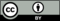 © CC BY 2021 Illustrative Mathematics®category 1category 2category 3category 1category 2category 3